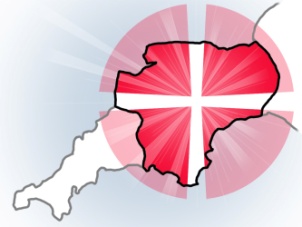 INCIDENT AND ACCIDENT RECORD AND REPORTING(FOR PEOPLE/ CHURCH PREMISES)Please complete this form if the incident or accident falls into the categories listed overleaf.It is the responsibility of the leader or Senior Steward present to complete and action the recording and reporting. The Steward or Minister is responsible for informing the Circuit Safeguarding Officer.NAME OF PERSON REPORTING:CONTACT TELEPHONE NUMBER FOR PERSON REPORTING:ROLE OF PERSON REPORTING:DATE OF INCIDENT OR ACCIDENT OR NEAR MISS:	TIME:DATE COMPLETING THIS FORM:PERSONAL INJURY OR INCIDENT (please complete a separate form for each person involved)NAME OF PERSON INVOLVED:CONTACT ADDRESS, IF KNOWN:CONTACT TELEPHONE NUMBER, IF KNOWN:CATEGORY - closest match overleaf (e.g. A4)            IN WHAT CAPACITY WERE THEY ON THE PREMISES?IN YOUR OPINION, WAS THERE ANY SUBSTANCE MISUSE INVOLVED?  	YES I NOIf so, what do you suspect?EQUIPMENT FAILURE OR NEAR MISSWHAT WAS THE NATURE OF THE EQUIPMENT?WHERE WAS IT LOCATED?IS IT NOW SAFE? 			YES /NOABOUT THE ACCIDENT OR INCIDENT OR NEAR MISSSAY WHAT HAPPENED (USE THE REVERSE OF THIS SHEET FOR ADDITIONAL SPACE) GIVE BRIEF DETAILSWHAT ACTION WAS TAKEN AT THE TIME?TO WHOM HAS THIS INCIDENT/ACCIDENT/NEAR MISS BEEN REPORTED?WHEN AND HOW WAS THIS COMMUNICATED?IS FURTHER FOLLOW UP REQUIRED [in your opinion]? 		YES / NO 	If so, by whom?PLEASE SIGN THIS RECORD AND ENSURE THAT IT IS PASSED TO THOSE INDICATED OVERLEAFAND STORED CONFIDENTIALLY. THANK YOUSignature:THANK YOU FOR YOUR TIME FILLING IN THIS FORM.  COMPLETION HELPS TO REDUCE THE INCIDENTS AND ACCIDENTS OCCURRING IN THE FUTURE.INCIDENT AND ACCIDENT RECORD AND REPORTING(FOR PEOPLE/ CHURCH PREMISES)‘Leader’ denotes person in charge of activity at the time.  If there is a Health and Safety (H&S) Representative to the Church Council, please share the form with them as well as the MinisterPERSONAL RISK OR ACCIDENT OR NEAR MISS	REPORT TOA1    Physical or verbal offence/aggression towards any person and by any person	Leader then MinisterA2    Sexually inappropriate behaviour, grooming or touching (or concerns about)	Leader then MinisterA3    Misleading or untruthful information deliberately given by individual	Leader then MinisterA4    Slip, trip, fall, bruise, cut	Leader then MinisterA5    Burns or scalds	Leader then MinisterA6    Collapse of person on the premises	Leader then MinisterA7    Any work-related stress of employees of the Methodist Church	Line ManagerA8    Exposure to electrical danger	Leader then MinisterA9    III health of person on Church premises e.g. epileptic fit, incontinence etc	Leader then MinisterA10  Emergency call required	Leader then MinisterA11  Exposure to chemical agents e.g. adverse reaction to cleaning fluid                           Line Manager, Leader, MinisterA12  Injury resulting from Manual handling of animate or inanimate weight	Leader then MinisterA13  Mental confusion placing individual at possible or probable risk	Leader then MinisterA14  Adult appears fearful of another person (report to minister if the person is the leader)   Leader then MinisterA15  Adult appears inappropriately hungry/inappropriately dressed		   Leader then MinisterDisclosure of possible or identified abuse: 		   Leader then Minister        - A16   Physical        - A17   Emotional        - A18   Sexual        - A19   Neglect        - A20   Domestic controlCHILD SPECIFICB1   Under 16 year old not collected from activity promptly by responsible adultB2   Seeming to be inappropriately hungryB3   Seeming to be inappropriately dressed for weather conditionsB4   Seeming to be inappropriately fearful or vigilantB5   Report of any sign of abuse (as listed above) or possible abuse (no proof)PREMISESC1   Failure of equipment resulting in an accident or near missC2   Theft, loss or damage of property belongingto another whilst on premisesC3   Theft, loss or damage to Church property, burglary, break inC4   Person locked out of building or refused entryC5   Person locked inside buildingC6   Security Issue e.g. lost keys to premises, shared security codeC7   First Aid Kit not available or inadequate for purposeC8   Fire Risk or incident (including difficulty with equipment)C9   Substance of premises forming risk e.g. carpets which may cause fallLeader (then possibly Minister)Leader and MinisterLeader and MinisterLeader and MinisterLeader and MinisterLeader, H&S or MinisterLeader, H&S or MinisterLeader, H&S and MinisterLeader and MinisterLeader and MinisterLeader and MinisterLeader, H&S, MinisterLeader, H&S, MinisterLeader, H&S, Minister        - A21   Financial controlOTHERD1   Please use this form to report any other incident/risk not covered above	     As appropriateUse this space for continuation sheet from overleaf: